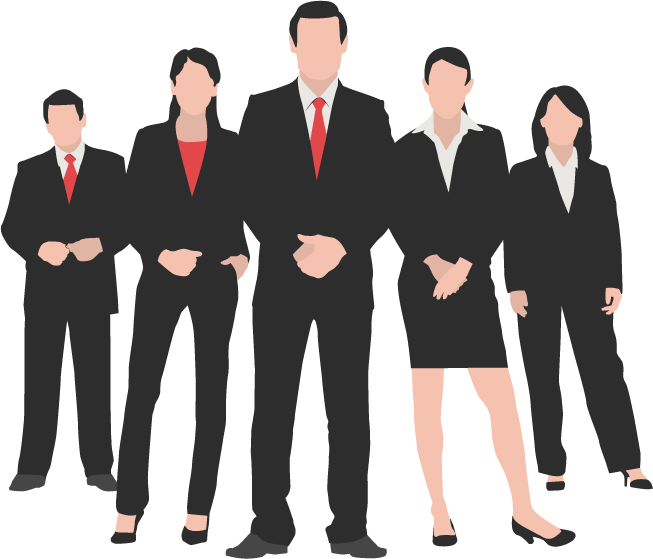                                                 Chi Siamo:Il SAI – Sindacato Autonomo degli Inquilini – nasce nel 1994 ed è facente parte della CISAL, Confederazione Italiana dei Sindacati Autonomi dei Lavoratori.Il SAI ha come attività primaria e fondamentale la tutela in tutte le sedi, su tutto il territorio nazionale, dei locatari di immobili con qualunque destinazione d’uso e di coloro che, contro corrispettivo, utilizzino immobili a qualunque titolo, sia con l’assistenza in fase di stipulazione del contratto di locazione sia con la consulenza successiva durante tutto il rapporto di locazione e con l’assistenza legale in caso di controversie giudiziarie, perseguendo altresì come obiettivo la sicurezza e la qualità abitativa in un contesto urbano adeguato.Il SAI ha come attività collaterale lo studio di tutte le problematiche inerenti il rapporto di locazione e similari e la proposizione delle loro soluzioni in tutte le sedi legislative, istituzionali, contrattuali.oltre all’assistenza asseveriamo contratti di locazione a canone concordato, con l’invio telematico su richiesta all’agenzia delle entrate per la registrazione.Per ogni Info chiamare  il numero 06 – 69402429 Oppure inviare mail : saicisalroma@gmail.com